Приложение.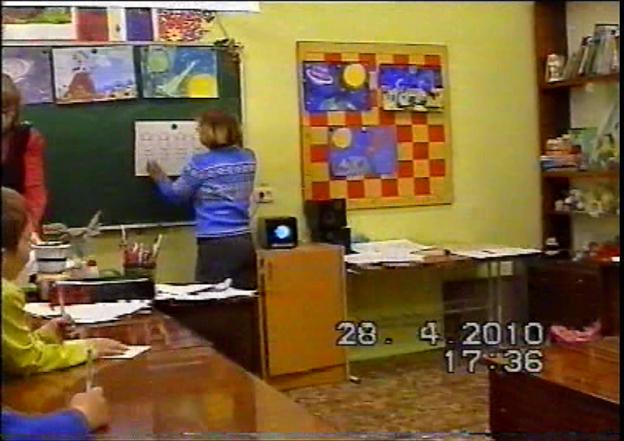 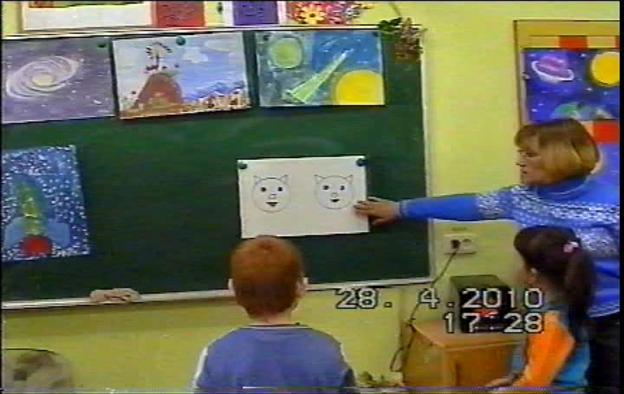 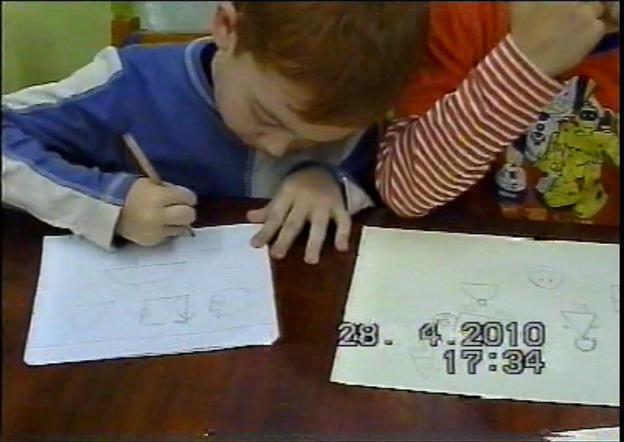 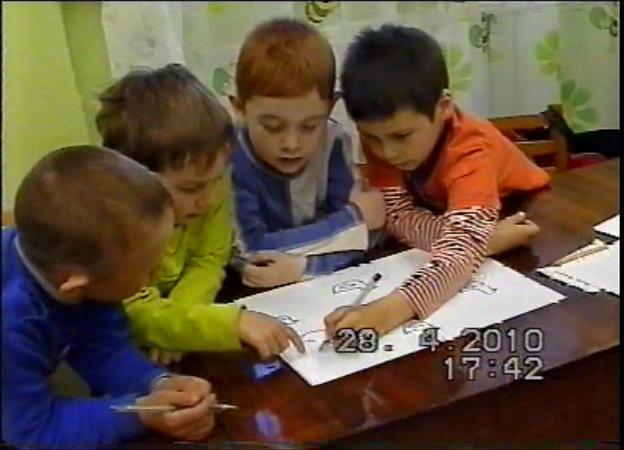 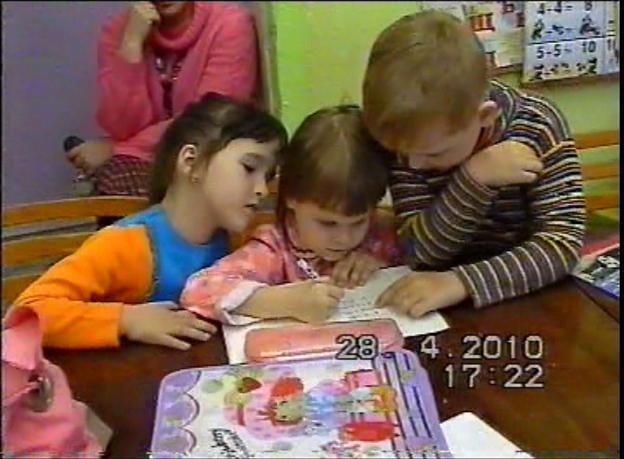 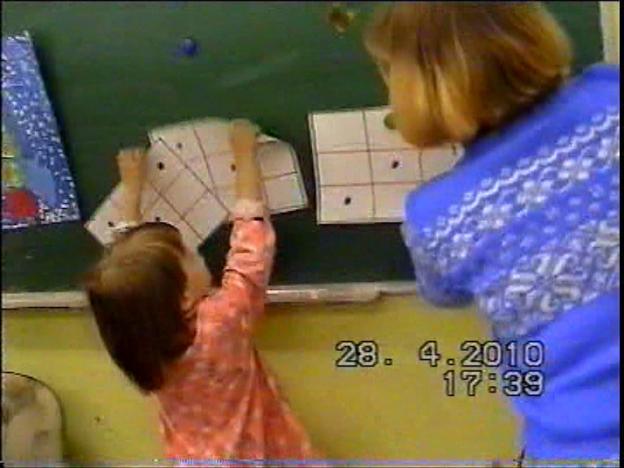 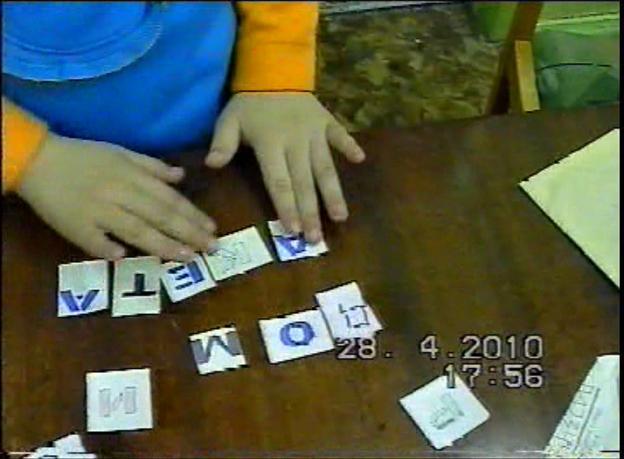 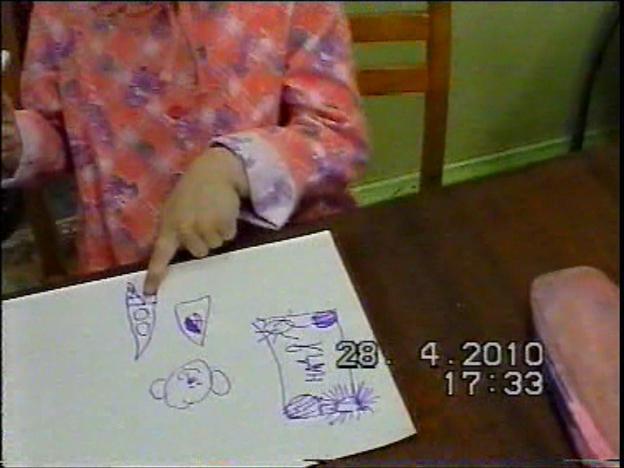 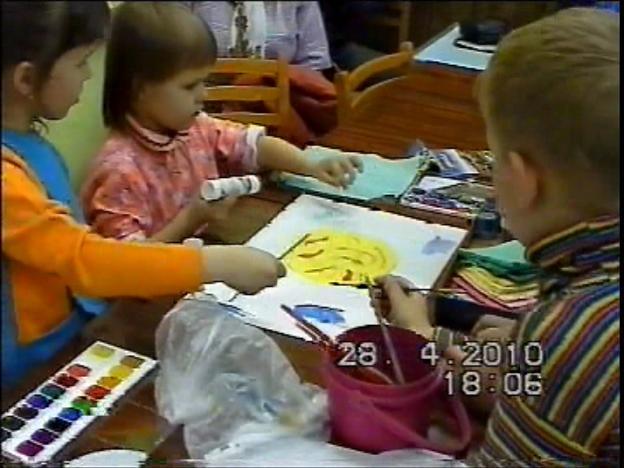 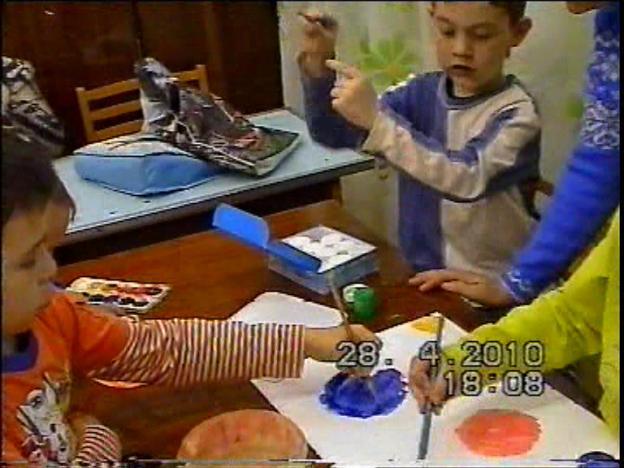 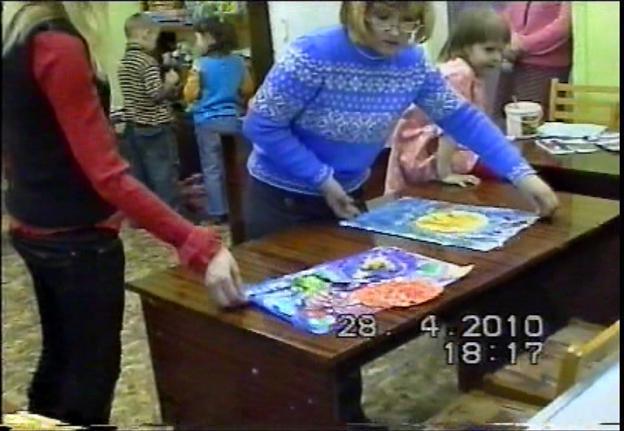 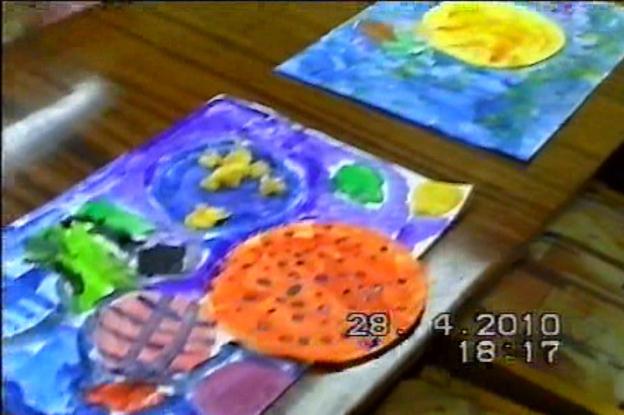 